ПОЛОЖЕНИЕо республиканском конкурсе «Лучший персональный сайт педагога – 2023 »ОБЩИЕ ПОЛОЖЕНИЯНастоящее Положение определяет порядок и регламент проведения республиканского конкурса «Лучший персональный сайт педагога – 2023» (далее – Конкурс).Конкурс проводится в связи с объявлением 2023 года в Российской Федерации Годом педагога и наставника, в рамках реализации задач Стратегии развития образования в Республике Татарстан на 2017-2021 годы и на период до 2030 года.Конкурс объявлен государственным автономным образовательным учреждением дополнительного профессионального образования «Институт развития образования Республики Татарстан» (далее — Институт), действующим на основании Устава (приказ Министерства образования и науки Республики Татарстан от 04.03.2014 № 46-к), лицензии от 18.11.2011, серия РТ № 001338, регистрационный № 249, выданной Министерством образования и науки, по инициативе отдела информационных технологий ГАОУ ДПО «Институт развития образования Республики Татарстан».Участие в конкурсе осуществляется на платной основе. Для организации и проведения Конкурса создается оргкомитет (Приложение 1).Информация о Конкурсе размещается на сайте Института.На Конкурс принимаются индивидуальные работы.ЦЕЛЬ И ЗАДАЧИ КОНКУРСАЦель Конкурса:поддержка и развитие практического использования сетевого образовательного интернет-пространства и эффективного использования информационно-коммуникационных технологий в общеобразовательном и воспитательном процессе.Задачи Конкурса:поощрение творческой деятельности педагогов в сфере использования информационных технологий, распространение педагогического опыта в области построения сетевых образовательных ресурсов на примере персонального сайта педагога; содействие в повышении профессиональной компетентности педагогических работников организаций дошкольного, общего и дополнительного образования по вопросам эффективного использования информационно-коммуникационных технологий и сети Интернет в образовательных целях.УСЛОВИЯ УЧАСТИЯК участию в Конкурсе допускаются педагогические работники образовательных организаций Республики Татарстан разных типов и видов (детские сады, дома детского творчества, гимназии, школы, лицеи, колледжи и т.д.), имеющие персональный сайт, размещенный в сети интернет, имеющий познавательную, образовательную, воспитательную, информационную, коммуникационную направленность, функционирующий в соответствии с законодательством Российской Федерации.Ограничений по возрасту и педагогическому стажу участников Конкурса нет.
ПРЕДМЕТ И СОДЕРЖАНИЕ КОНКУРСАПредметом Конкурса являются персональный сайт педагога с учетом специфики деятельности работника образования.Номинации: «Лучший персональный сайт педагога дошкольного образования».«Лучший персональный сайт педагога начального образования».«Лучший персональный сайт педагога естественно- математического цикла».«Лучший персональный сайт педагога гуманитарного цикла».«Лучший персональный сайт педагога дополнительного образования детей».«Лучший персональный сайт педагога среднего профессионального образования».ПОРЯДОК ПРОВЕДЕНИЯ КОНКУРСАДля участия в Конкурсе необходимо заполнить анкету по ссылке https://docs.google.com/forms/d/e/1FAIpQLSdFJeVSS9ubc7dGUyGLZhwive7hNHUxpbZG2PcRCVcYTPQGAA/viewform?usp=sf_link, прикрепить пояснительную записку и платежный документ в срок до 25 октября 2022 года.Для участия в Конкурсе необходимо оплатить организационный взнос в размере 600 (шестьсот) руб. (квитанция для оплаты в Приложении 2).Конкурс проводится заочно в три этапа:1 этап – 30.10.2022 – 10.11.2022 – прием конкурсных материалов;2 этап – 13.11.2022 – 30.11.2022 – работа экспертной комиссии Конкурса;3 этап – 01.12.2022 – подведение итогов Конкурса.05.12.2022 на официальном сайте Института будут размещены результаты Конкурса.Рецензии авторам на присланные на Конкурс работы не выдаются, апелляции не принимаются.По всем интересующим вопросам можно обращаться по телефону: 
8(843) 236-56-33 (Ларина Асия Уразовна, специалист по УМР отдела информационных технологий ГАОУ ДПО «Институт развития образования Республики Татарстан»).ПОРЯДОК И РЕГЛАМЕНТ ОЦЕНКИ КОНКУРСНЫХ РАБОТ6.1.	Конкурсные работы оцениваются экспертной комиссией.6.2.	В состав экспертной комиссии входят сотрудники Института.6.3.	Состав экспертной комиссии утверждается приказом Института.6.4.	Победители Конкурса определяются на основе установления соответствия представленных материалов следующим критериям 
(0-10 баллов):Информационное наполнение сайта:наличие собственных (авторских) материалов, полнота персональной информации о педагоге;наличие достоверной, полезной / педагогической /нравственной информации для пользователей: учащихся, родителей, преподавателей / работников образовательных организаций;актуальность материала, размещенного на сайте (частота и полнота обновлений с достаточной частотой – не реже трех раз в месяц), отсутствие неработающих разделов / ссылок;соблюдение авторских прав (при размещении материалов сторонних авторов – наличие ссылок обязательно);целостность, логичность и последовательность представления материала;наличие и качество иллюстративного материала;грамотность и целостность текстового наполнения.Дизайн и профессиональная визуализация ресурса:оценивается внешний образ сайта, его привлекательность, персонализированное/фирменное представление сайта: присутствие единого визуального оформления на всех разделах/страницах сайта;функциональное решение и удобство пользования, тематическая организованность информации, интуитивно понятная навигация по сайту, комфортное размещение и оптимальное применение инфографики;оригинальность оформления, цветовое решение (сбалансирование использования цвета всех визуальных составляющих) и пр.Интерактивность:наличие карты сайта;наличие удобных для пользователей функций (форумов, опросов, гостевых и иных функций) для организации и осуществления обратной связи.Инновационность:оригинальность и новизна образовательных и методических материалов, наличие образовательных онлайн-технологий (воспитательные мероприятия, тестирование, материалы для самообразования, виртуальные уроки), наличие авторских разработок для применения в образовательной деятельности.Технологичность:уровень удобства навигации, достаточная (без искажений) совместимость с основными видами браузеров и разрешающей способностью экрана, скорость загрузки, читаемости шрифтов. Дополнительные удобные функции по использованию материала другими пользователями (просмотр фото, презентации, видео, скачивание материала, представленного на персональном сайте в открытом доступе).6.5.   Представленные материалы проверяются в системе «Антиплагиат»НАГРАЖДЕНИЕ7.1. По итогам Конкурса экспертной комиссией определяются победители 
(I, II, III место), а также лауреаты по каждой номинации, которые награждаются дипломами. Количество призовых мест не ограничивается.7.2. Конкурсанты, не вошедшие в число победителей и лауреатов, получают сертификаты участников. Решение экспертной комиссии является окончательным и пересмотру не подлежит.7.3. Дипломы и сертификаты участников направляются в PDF-формате 
на электронный адрес, указанный в заявке. Приложение 1.к Положению «О республиканском конкурсе «Лучший персональный сайт педагога – 2023»Состав организационного комитета Конкурса Председатель организационного комитета:Нугуманова Людмила Николаевна – ректор ГАОУ ДПО ИРО РТ, доктор педагогических наук.Члены организационного комитета: Шамсутдинова Лариса Петровна – проректор по научной и инновационной деятельности, кандидат химических наук;
Хохлов Александр Викторович– проректор по учебно-методической работе, кандидат педагогических наук;Габитов Азат Харасович – начальник отдела информационных технологий;
Ларина Асия Уразовна – специалист отдела информационных технологий.Контактный телефон: 8(843)236-56-33 (Ларина Асия Уразовна – специалист отдела информационных технологий).Приложение 2.к Положению «О республиканском конкурсе «Лучший персональный сайт педагога - 2023»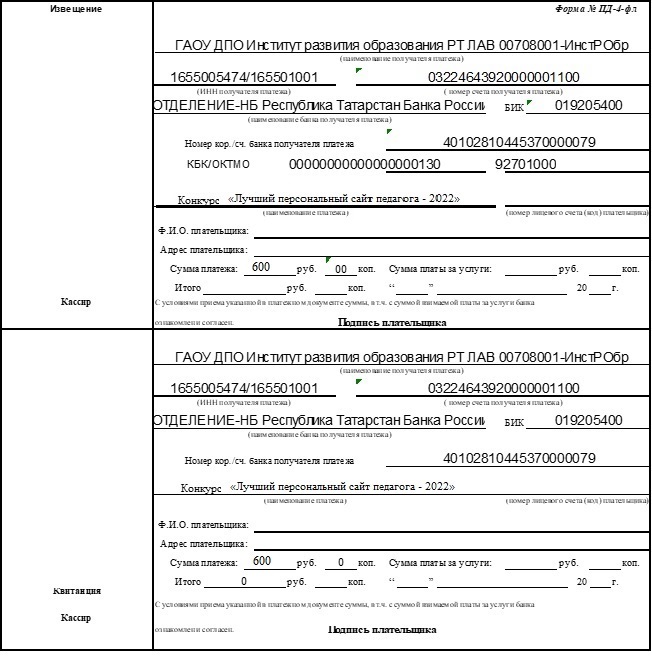 Приложение к приказуот __________ 2023 г. № _____